Publicado en Madrid el 26/01/2022 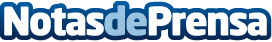 Homyspace prevé que el alquiler de media estancia ganará terreno al turístico en 2022Según la proptech esta modalidad de arrendamiento elimina la volatilidad de los pisos turísticos derivada de los efectos de la pandemia y permite sortear las limitaciones de la futura ley de vivienda para los alquileres de larga estanciaDatos de contacto:Homyspace961 13 44 14Nota de prensa publicada en: https://www.notasdeprensa.es/homyspace-preve-que-el-alquiler-de-media Categorias: Nacional Inmobiliaria Turismo http://www.notasdeprensa.es